История создания «Ассоциации юристов России»Общероссийская общественная организация «Ассоциация юристов России»  была образована в результате объединения Российского Союза Юристов и Союза Юристов России.В начале апреля 2005 года состоялась встреча Президента Российского Союза Юристов, председателя Счетной Палаты России Степашина С.В., советника Президента РФ по правовым вопросам Яковлева В.Ф., Министра юстиции России Чайки Ю.Я. и Президента Союза Юристов России, ректора Московской государственной юридической академии академика РАН Кутафина О.Е., на котором было принято решение о начале процесса объединения двух союзов в единую организацию. По завершении совещания было подписано совместное письмо на имя главы государства, в котором излагалась необходимость и цели объединения.По окончании данного совещания состоялась встреча Президента Российского Союза Юристов С.В. Степашина с Президентом РФ В.В. Путиным, на которой глава государства одобрил предложение об объединении и дал поручение главе Администрации Президента РФ Д.А. Медведеву поддержать данную инициативу.27 июня в Счетной палате России состоялось первое заседание Оргкомитета, на котором было принято решение о создании общероссийской общественной организации «Ассоциации юристов России».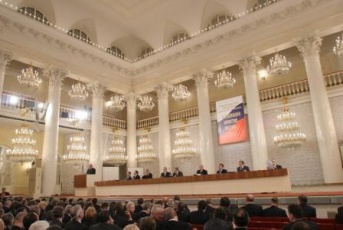 22 декабря 2005 года в Колонном зале Дома Союзов состоялся Учредительный Съезд Общероссийской Общественной Организации "Ассоциации Юристов России", на котором присутствовали представители всех субъектов Российской Федерации, общее количество - 725 участников. На Съезде было принято решение о создании Общероссийской общественной организации «Ассоциации юристов России», одобрены основные направления деятельности и утвержден Устав организации.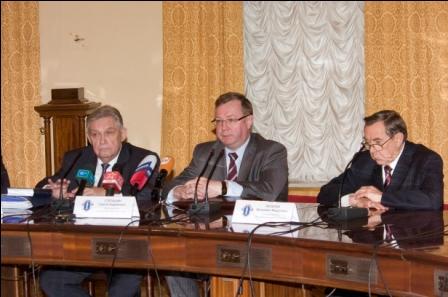 Ассоциация  активно работает  по следующим направлениям:Общественная экспертиза законопроектов, в том числе антикоррупционная экспертиза нормативно-правовых актов;Повышение качества юридического образования, в том числе посредством проведения общественной  аккредитации  высших учебных заведений юридического профиля;Оказание бесплатной  юридической помощи населению;  Организация и проведение научных и практических конференций разных уровней, включая международный;Правовое просвещение и пропаганда права, в том числе в СМИ;Проведение высшей юридической премии «Юрист года».Дополнительная информация размещена на сайте:  http://www.alrf.ru/